Англиски јазик, 5 одделение (18.5.2020-1.6.2020)           Цели: Повторување на материјалот од второто полугодие и подготовка за тестДраги ученици,Бидејќи се ближи крајот на учебната година, ќе го повториме материјалот од второто полугодие преку следнава домашна задача, во вид на проект. За реализација на домашната задача ќе имате доволно време и верувам дека ќе ја реализирате со огромно задоволство. На 26 Мај ќе имаме тест. Но, за тоа прочитајте повеќе на крајот од документот. I. Проект - Насоки:- Подгответе ја на компјутер / сликајте ги листовите или тетратките, како сакате и како ви е полесно.- На секоја страна ставете или нацртајте рамка. Бидете креативни.- Напишете го насловот со поголеми букви на секој лист од проектот. - Напишете го своето име и одделение на секоја страна, освен на првата.Испратете ми го проектот најдоцна до 1 Јуни 2020 година на мојата емаил адреса: teacherkamelija@gmail.comII. Тест - НасокиНа 26 Мај 2020 г. на веб страната на училиштето ќе се стави документ со линк за тест со граматички вежби. Ќе ги работите следните вежби: Правопис на глаголи во Present Simple Tense и Present Continuоus Tense. За потсетување : 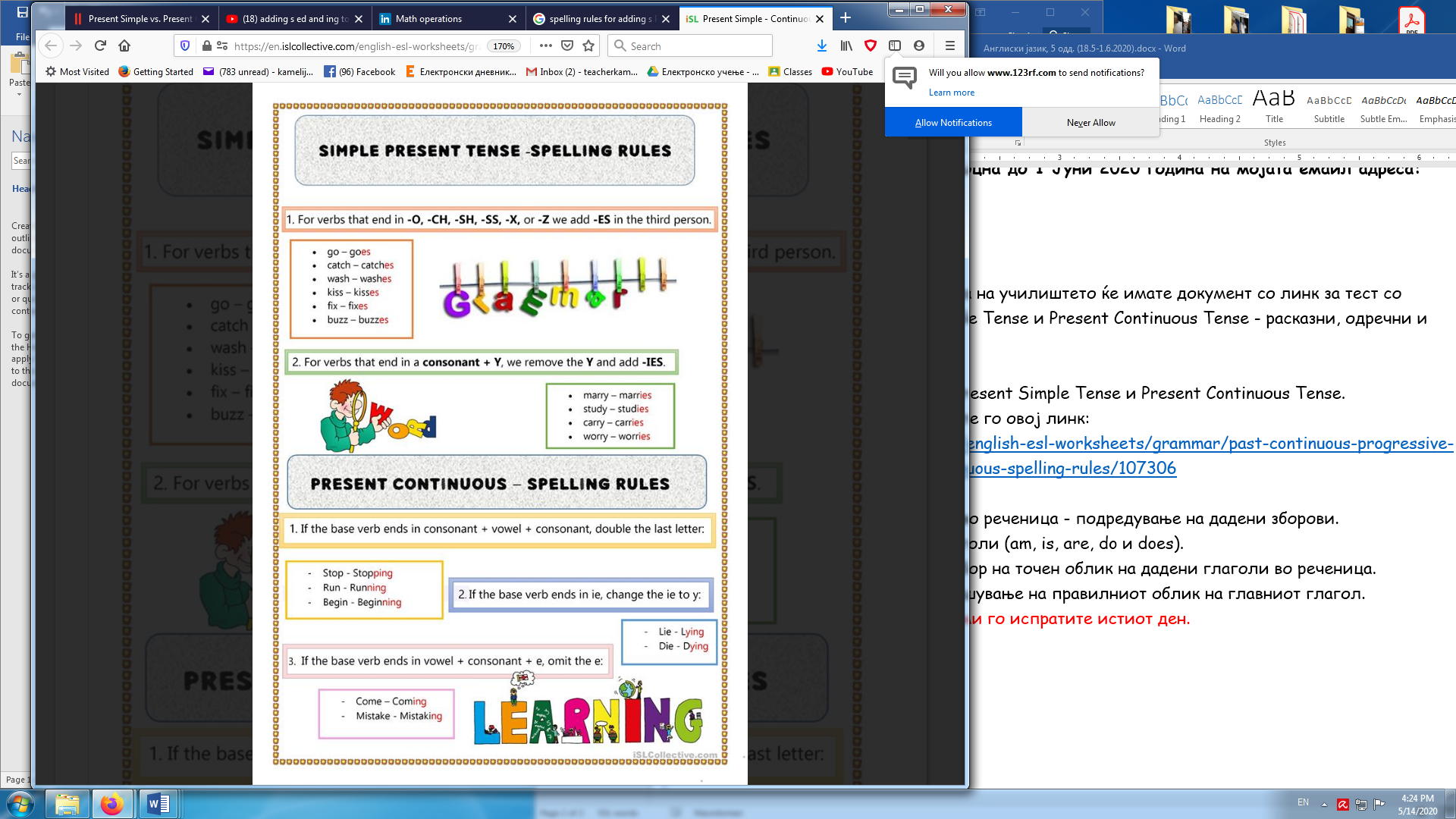 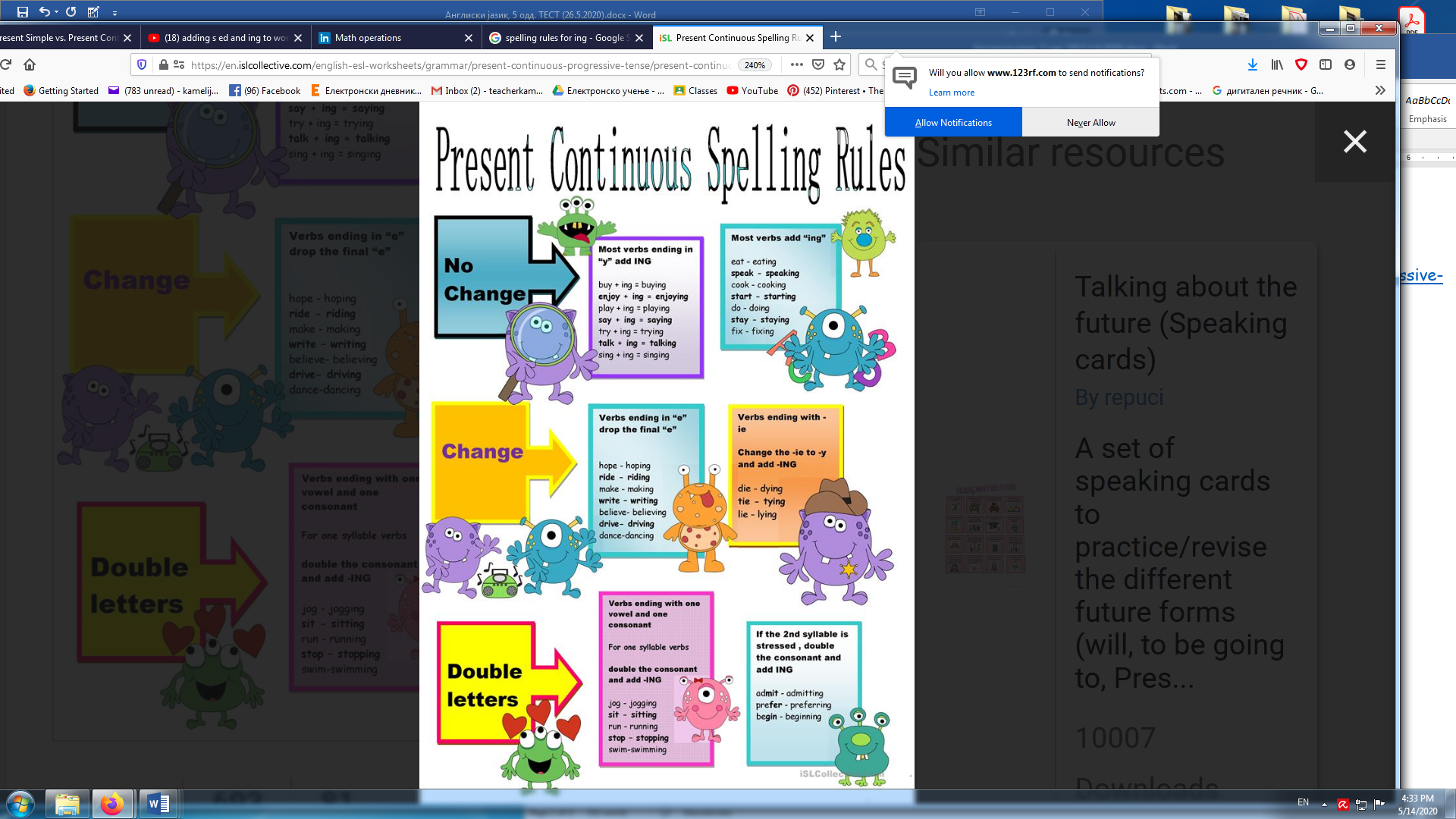 Табелите се преземени од: https://en.islcollective.com/english-esl-worksheets/grammar/past-continuous-progressive-tense/present-simple-continuous-spelling-rules/107306 https://en.islcollective.com/english-esl-worksheets/grammar/present-continuous-progressive-tense/present-continuous-spelling-rules-chart/61349  Правилен ред на зборови во реченица - подредување на дадени зборови.  Употреба на помошни глаголи (am, is, are, do и does).  Разбирање при читање: избор на точен облик на дадени глаголи во реченица. Разбирање при читање: пишување на правилниот облик на главниот глагол. Откога ќе го решите ќе мора да ми го испратите истиот ден.Take care,Teacher Kamelija1 странаНаслов: Who am IНацртајте се, вметнете ваша слика, како сакате и напишете краток состав за себе, одговарајќи на прашањата:1. What’s your name?2. Where do you live? (Write a sentence or two about Skopje.)3. Who do you live with? 4. What are your daily routines? (Write two or three sentences in Present Simple Tense https://www.youtube.com/watch?v=M4FMEmlOqTM )5. What do you like doing in your free time. (e.g. I like reading …)2 странаНаслов: City trafficВметнете слика од  интернет, залепете слика или нацртајте раскрсница, пешачки премин, тротоари, семафори, разновидни возила и сè што сметате дека треба да претставите за да го опишете сообраќајот во вашиот град. Претставете најмалку 10 а најмногу 15 елементи и под секој напишете го читливо и правилно зборот на англиски јазик. 3 странаНаслов: Math operationsПогледнете ја целата Power Point презентација. Одберете две од четирите задачи од линкот со различни математички операции:https://www.slideshare.net/Teacheralejandrag/math-operationsНа засебен лист, препишете ги двете задачи, а во решението напишете ги математичките знаци на англиски јазик, како што е прикажано на првите слајдови од презентацијата. * pound = англиска мерка за тежина (1 pound = 0.453 kg) * deliver = bring, take, distribute etc.* cage = кафез* meerkat = пустинско животно, вид на мунгос, го има во нашата ЗОО 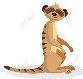 4 страна: Наслов: Parts of the Day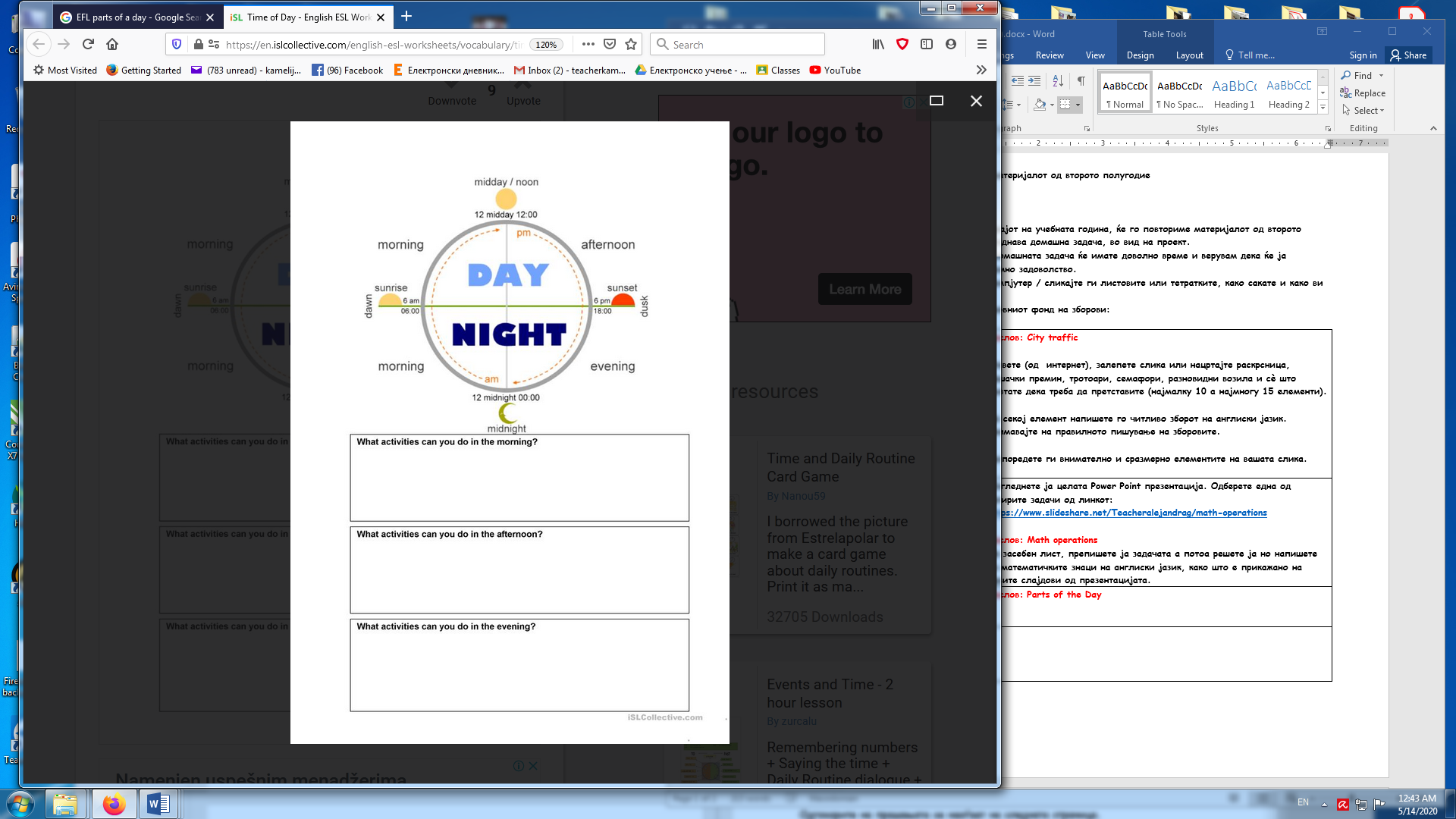 Прецртајте го работниот лист или скенирајте го, како сакате. Ставете наслов и читко и правилно пополнете го. https://en.islcollective.com/english-esl-worksheets/vocabulary/time/time-day/299465 страна: Наслов:At the Doctor’s / Illnessess Нацртајте стрип од 4 сликички. Можете да ги избоите, ако сакате. Сликите од стрипот треба да се соодветно големи за јасно да се читаат напишаните реченици што ги изговараат вашите ликови на тема здравје. (Доколку имате потреба: must =мора; mustn’t =не смее)